                       УТВЕРЖДАЮпервый заместитель Министра просвещения
Российской ФедерацииА.В. Бугаев 2021 г.ПОЛОЖЕНИЕо создании и деятельности ресурсного учебно-методического центра
в системе среднего профессионального образования, профессионального
обучения и дополнительного профессионального образования инвалидов
и лиц с ограниченными возможностями здоровья(РУМЦ СПО)Общие положенияНастоящее положение определяет порядок создания и деятельности в субъектах Российской Федерации ресурсных учебно-методических центров, обеспечивающих поддержку инклюзивного среднего профессионального образования, профессионального обучения и дополнительного профессионального образования инвалидов и лиц с ограниченными возможностями здоровья (далее - ОВЗ).Ресурсный учебно-методический центр в системе среднего профессионального образования, профессионального обучения и дополнительного профессионального образования инвалидов и лиц с ограниченными возможностями здоровья (далее - РУМЦ СПО) - это статус, который присваивается профессиональной образовательной организации (далее - ПОО) на основании решения высшего государственного органа исполнительной власти субъекта Российской Федерации.РУМЦ СПО создается за счет средств федерального, регионального, муниципального бюджетов и с возможностью привлечения внебюджетных средств.Цель создания РУМЦ СПО - методическое и экспертное сопровождение системы инклюзивного профессионального образования на межрегиональном уровне посредством совершенствования образовательной, инновационной, методической деятельности ПОО, реализующих программы среднего профессионального образования (далее - СПО), профессионального обучения (далее - ПО) и дополнительного профессионального образования (далее - ДПО) для инвалидов и лиц с ОВЗ.Координацию деятельности РУ МЦ СПО осуществляет Федеральный методический центр по инклюзивному образованию (далее - ФМЦИО).Статус РУМЦ СПО присваивается ПОО в случае:участия ПОО в Конкурсном отборе на получение гранта в форме субсидии юридическим лицам в рамках реализации мероприятия «Разработка нормативно-методической базы и поддержка инициативных проектов в субъектах Российской Федерации для получения среднего профессионального образования людьми с ограниченными возможностями здоровья» государственной программы Российской Федерации «Развитие образования» (далее - ГП РО) (далее - отбор), признания ее получателем грантом в форме субсидии по итогам отбора и принятия решения высшим органом исполнительной власти субъекта Российской Федерации с изданием нормативного правового акта о присвоении ПОО в субъекте Российской Федерации соответствующего статуса.или принятия решения высшим органом исполнительной власти субъекта Российской Федерации с изданием нормативного правового акта о присвоении ПОО в субъекте Российской Федерации соответствующего статуса при согласовании с Министерством просвещения Российской Федерации (далее - Минпросвещения России).ФМЦИО на основании изданного нормативного правового акта о присвоении ПОО в субъекте Российской Федерации соответствующего статуса заключает с ПОО соглашение о выполнении функций РУМЦ СПО и выдает сертификат (Приложение № 1).ФМЦИО формирует и ведет реестр РУМЦ СПО.Решение о лишении статуса РУМЦ СПО принимается высшим органом исполнительной власти субъекта Российской Федерации по результатам ежегодного мониторинга деятельности РУМЦ СПО с учетом анализа и динамики развития региональной системы инклюзивного СПО и ПО инвалидов и лиц с ОВЗ в субъекте Российской Федерации, проводимого ФМЦИО, и в соответствии с рекомендациями Минпросвещения России.В рамках реализации целей и задач деятельности РУМЦ СПО за ним закрепляются профессии и специальности СПО (в соответствии с УГПС, Приказ Министерства образования и науки Российской Федерации от 29 октября 2013 г. № 1199 «Об утверждении перечней профессий и специальностей среднего профессионального образования»), а также территории (субъекты Российской Федерации).За РУМЦ СПО, созданным за счет средств федерального бюджета, закрепляются территории (субъекты Российской Федерации), в которых отсутствует РУМЦ СПО.Субъект Российской Федерации, в котором создано более одного РУМЦ СПО, самостоятельно принимает решение за каким РУМЦ СПО будут закреплены территории (субъекты Российской Федерации).РУМЦ СПО осуществляет методическое и экспертное сопровождение системы инклюзивного профессионального образования в образовательных организациях, реализующих программы СПО, ПО и ДПО на закрепленных за ним территориях (субъектов Российской Федерации).Перечень закрепления территорий (субъектов Российской Федерации) за РУМЦ СПО определяется Минпросвещения России.Нормативно-правовая основа создания и функционирования РУ Mil СПО определяется действующим законодательством и нормативными правовыми актами Российской Федерации, нормативными правовыми актами Минпросвещения России, нормативными правовыми актами субъекта Российской Федерации, локальными нормативными актами и Уставом ПОО, которой присваивается соответствующий статус.Положение о деятельности РУМЦ СПО утверждается нормативным правовым актом субъекта Российской Федерации.РУМЦ СПО функционирует в соответствии с настоящим Положением, Положением о деятельности РУМЦ СПО, утвержденным субъектом Российской Федерации, уставом и иными локальными нормативными актами ПОО, которой присвоен соответствующий статус.При реструктуризации (ликвидации) ПОО, которой присвоен статус РУМЦ СПО, статус РУМЦ СПО автоматически передается правопреемнику реструктуризованной (ликвидированной) ПОО.Основные задачи и функции РУМЦ СПОИсходя из цели создания РУМЦ СПО решает следующие задачи:экспертно-консультационные;~ методического и научно-образовательного сопровождения;информационно-аналитического обеспечения;межрегионального развития инклюзивного образования в системе СПО, ПО и ДПО.В рамках экспертно-консультационного сопровождения РУМЦ СПО выполняет следующие функции:взаимодействие со специалистами Федеральных учебно-методических объединений системы среднего профессионального образования (далее - ФУМО СПО) по вопросам совершенствования федеральных образовательных стандартов СПО в части обучения инвалидов и лиц с ОВЗ; базовых профессиональных образовательных организаций (далее - БПОО); ПОО по вопросам методического обеспечения проведения профориентационных мероприятий, методик и технологий организации сопровождения инвалидов и лиц с ОВЗ в субъекте Российской Федерации в процессе получения ими СПО, ПО и ДПО; педагогических работников системы СПО, ПО и ДПО;проведение экспертизы адаптированных образовательных программ, методических материалов, контрольно-оценочных средств и т.д. в сфере СПО, ПО и ДПО, разрабатываемых другими ПОО, в том числе по запросу ФМЦИО.В рамках методического и научно-образовательного сопровождения деятельности образовательных организаций, реализующих программы СПО, ПО и ДПО для инвалидов и лиц с ОВЗ РУМЦ СПО выполняет следующие функции:учебно-методическое обеспечение реализации образовательных программ СПО, ПО и ДПО с использованием дистанционных образовательных технологий и электронного обучения для обучающихся с инвалидностью и ОВЗ различных нозологических групп (не менее 4-х);разработка и актуализация адаптированных основных профессиональных образовательных программ СПО, ПО и ДПО, контрольно-измерительных материалов, фондов оценочных средств, в том числе с участием работодателей (включая рабочие программы всех видов практик);разработка и актуализация методических рекомендаций по вопросам сопровождения реализации образовательных программ СПО, ПО и ДПО, в том числе по использованию специального оборудования, технических средств реабилитации, программных средств для обучения лиц с ОВЗ и инвалидов с привлечением представителей общественных организаций инвалидов и экспертов в области предупреждения причинения вреда;разработка, апробация и актуализация инновационных методик и технологий преподавания отдельных дисциплин, модулей, практик в рамках образовательных программ СПО, ПО и ДПО для обучающихся с инвалидностью и ОВЗ;разработка учебных материалов отдельных дисциплин в рамках образовательных программ СПО, ПО и ДПО для обучающихся с инвалидностью и ОВЗ;участие в организации обучения региональных экспертов чемпионатов по профессиональному мастерству среди инвалидов и лиц с ОВЗ «Абилимпикс»;разработка, актуализация конкурсных заданий региональных и национальных чемпионатов по профессиональному мастерству среди инвалидов и лиц с ОВЗ «Абилимпикс», в том числе в рамках работы советов по компетенциям конкурсов «Абилимпикс»;взаимодействие с ФУМО СПО и Федеральными учебно-методическими объединениями в сфере высшего образования, образовательных организаций, осуществляющих образовательную деятельность по программам профессионального обучения и дополнительного образования, и иных организаций по вопросам проведения научных исследований по проблемам методического сопровождения образовательного процесса по программам СПО, ПО и ДПО для обучающихся с инвалидностью и ОВЗ;разработка и актуализация методических рекомендаций, сборников лучших практик по вопросам инклюзивного профессионального образования с целью трансляции лучших практик подготовки лиц с инвалидностью и ОВЗ различных нозологических групп (по тематике проведения профориентационных мероприятий, получения СПО, ПО и ДПО, преподавания отдельных дисциплин, модулей, практик);разработка методических рекомендаций по формированию перечня и использованию в учебном процессе специального оборудования, технических средств реабилитации, программных продуктов необходимого для использования в учебном процессе для обучающихся с инвалидностью и ОВЗ различных нозологических групп по программам СПО, ПО и ДПО;разработка и реализация программ повышения квалификации руководящих и педагогических работников, специалистов сопровождения профессиональных образовательных организаций по перспективным направлениям в сфере инклюзивного профессионального образования при согласовании с ФМЦИО;организация и проведение семинаров по обучению преподавателей для работы со студентами с инвалидностью, создания и организации работы РУМЦ СПО;организация обмена опытом между преподавателями по работе со студентами-инвалидами с различными нозологиями;разработка и реализация программ профессионального обучения, в том числе адаптированных для лиц с инвалидностью и ОВЗ в т.ч. с нарушениями интеллектуального развития;разработка атласа профессий и ежегодное обновление ТОП-10 профессий для лиц с инвалидностью и ОВЗ, востребованных на рынке труда в субъекте Российской Федерации и на закреплённых территориях (субъектах Российской Федерации).В рамках информационно-аналитического сопровождения РУМЦ СПО выполняет следующие функции:формирование, ведение и ежегодная актуализация банка адаптированных образовательных программ по закрепленным профессиям и специальностям (привлечением ФУМО СПО и иных структур, участвующих в разработке образовательных программ по соответствующим укрупненным группам профессий и специальностей СПО), методик и технологий, используемых для преподавания данных образовательных программ, а также их размещение на сайте РУМЦ СПО;разработка и проведение мониторингов, социологических опросов в соответствии с поручениями ФМЦИО по тематике инклюзивного профессионального образования, публикация информационно-аналитических материалов на сайте РУМЦ СПО и иных информационных ресурсах;проведение различных экспертиз по поручению ФМЦИО, связанных с оценкой (подтверждением) соответствия процессов, услуг в сфере образования требованиям технических регламентов, документам по стандартизации, иным требованиям на основе профессиональной оценки, а также подготовка экспертных заключений, рекомендаций и др.;ведение раздела РУМЦ СПО на сайте ПОО, которой присвоен соответствующий статус.В рамках межрегионального развития инклюзивного образования в системе СПО, ПО и ДПО:разработка и передача в другие РУМЦ СПО и ПОО на закрепленных территориях (субъектах Российской Федерации) методики и порядок применения образовательных технологий для студентов с инвалидностью и ОВЗ различных нозологий в учебном процессе на всех этапах обучения;определение и тиражирование эффективных образовательных технологий, наиболее приемлемых при обучении студентов с инвалидностью и ОВЗ с различными нозологиями;оказание помощи в адаптации образовательных технологий для обучения студентов с инвалидностью и ОВЗ с различными нозологиями;организация и проведение регулярных специализированных научно- практических семинаров и конференций по проблеме СПО, ПО и ДПО обучающихся с инвалидностью и ОВЗ;создание системы сетевого взаимодействия РУМЦ СПО по различным образовательным программам;разработка методологии сетевого взаимодействия РУМЦ СПО с другими ПОО в целях обеспечения доступности образования и повышения качества образования обучающихся с инвалидностью и ОВЗ;заполнение единой образовательной платформы адаптированных основных профессиональных образовательных программ по нозологиям и УГПС (реестра).Управление и организация деятельности РУМЦ СПОДля обеспечения деятельности РУМЦ СПО создаётся отдельное структурное подразделение. Структурное подразделение осуществляет свою деятельность в соответствии с уставом ПОО и положением о структурном подразделении, которое утверждается в порядке, установленном локальными нормативными актами ПОО.Штатное расписание структурного подразделения, созданного для обеспечения деятельности РУМЦ СПО формируется в рамках штатного расписания ПОО. Перечень рекомендованных штатных единиц для обеспечения деятельности РУМЦ СПО приведен в Приложении № 2 и формируется ПОО самостоятельно.Руководство деятельностью РУМЦ СПО осуществляется руководителем структурного подразделения, обеспечивающего его деятельность, и должно обеспечивать реализацию основных направлений деятельности и функций, возложенных на РУМЦ СПО. Руководитель РУМТТ СПО находится в непосредственном подчинении руководителя ПОО, которой присвоен соответствующий статус.Руководитель структурного подразделения, обеспечивающего деятельность РУМЦ СПО вправе привлекать на условиях внешнего и внутреннего совместительства других специалистов своей и других ПОО, общественных организаций инвалидов и иных организаций для обеспечения деятельности РУМЦ СПО.При РУМЦ СПО могут быть созданы временные рабочие группы или комиссии для решения поставленных перед ним задач из числа специалистов различных ПОО, общественных организаций инвалидов региона, предприятий, экспертных и других организаций.Финансовое обеспечениеФинансовое обеспечение деятельности РУМЦ СПО может осуществляться:- за счет средств предоставления из федерального бюджета грантов в форме субсидии юридическим лицам в рамках реализации отдельных мероприятий ГП РО, на создание условий для получения среднего профессионального образования инвалидами и лицами с ОВЗ посредством разработки нормативно-методической базы и поддержки инициативных проектов;за счет средств бюджета субъекта Российской Федерации;за счет средств регионального бюджета;за счет внебюджетных средств.При получении поддержки в рамках отбора на предоставление из федерального бюджета Грантов в форме субсидий юридическим лицам и в соответствии с документацией об отборе Минпросвещения России в целях софинансирования расходного обязательства организации на обеспечение деятельности РУМЦ СПО средства Гранта могут быть направлены на:оснащение РУМЦ СПО специальным учебным и реабилитационным оборудованием, программным обеспечением с учетом нозологий, особых образовательных потребностей и индивидуальных возможностей инвалидов и лиц с ОВЗ, в том числе для осуществления образовательной деятельности с применением дистанционных образовательных технологий, электронного обучения для инвалидов и лиц с ОВЗ по программам СПО, ПО и ДПО;разработку и/или закупку образовательных программ, учебно-методических материалов, методик, технологий для целей инклюзивного профессионального образования, в том числе используемых при реализации образовательных программ с применением дистанционных образовательных технологий;повышение квалификации, переподготовку и проведение стажировок педагогических и управленческих кадров по вопросам перспективных направлений инклюзивного профессионального образования.В обязательства субъекта Российской Федерации входит финансирование мероприятий, реализуемых в целях создания и функционирования РУМЦ СПО, в части оплаты труда работников, аренды помещений, оборудования помещений, в которых размещается структурное подразделение, обеспечивающее деятельность РУМЦ СПО необходимой материально-технической базой, коммунальных расходов, расходных материалов, а также оплаты командировочных расходов (в том числе проживания, проезда, суточных) работникам ПОО, на базе которой создан РУМЦ СПО, для участия во всероссийских мероприятиях, совещаниях, очного повышения квалификации по вопросам инклюзивного профессионального образования.РУМЦ СПО обязуется за счет собственных (привлеченных внебюджетных) средств или средств бюджета субъекта Российской Федерации, но не входящих в объем средств, составляющих софинансирование мероприятий на реализацию которых предоставлен Грант, оборудовать помещения, в которых размещается структурное подразделение, обеспечивающее деятельность РУМЦ СПО необходимой материально- технической базой; создать отдельное структурное подразделение с введением отдельных штатных единиц в соответствии с рекомендованной структурой РУМЦ СПО.Отсутствие поддержки в рамках конкурсного отбора на предоставление Гранта в форме субсидии из федерального бюджета бюджетам субъектов Российской Федерации в последующие годы не является основанием для ликвидации РУМЦ СПО, созданного на базе ПОО, являющейся ранее получателем федеральной субсидии.Принимая участие в конкурсном отборе, субъект Российской Федерации берет на себя обязанность по финансовому обеспечению деятельности РУМЦ СПО на период функционирования РУМЦ СПО.Предоставление отчетности РУМЦ СПО в ФМЦИО5.1. В целях контроля деятельности РУМЦ СПО предоставляет следующую отчетную документацию в ФМЦИО:паспорт развития РУМЦ СПО на период 202	-2030 годыпредоставляется единожды при подаче заявки на конкурсный отбор;план работы РУМЦ СПО на текущий календарный год. Срок: ежегодно к 1 февраля текущего года (Приложение 3);информацию о выполнении показателей эффективности деятельности РУМЦ СПО за предыдущий год. Срок: ежегодно к 1 марта текущего года;отчет о финансовом обеспечении деятельности РУМЦ СПО за счет средств Гранта, в том числе о направлениях расходования средств Гранта, согласованный с высшим органом исполнительной власти субъекта Российской Федерации. Срок: не позднее 15 февраля текущего года, следующего за отчетным (Приложение 4);отчет о проделанной работе РУМЦ СПО за текущий год. Срок: ежегодно до 15 декабря (Приложение 5);атлас профессий, перспективных для рынка труда на закрепленных территориях (субъектах Российской Федерации);сборник лучших практик по вопросам инклюзивного образования (профориентация, технологии и методики обучения, вопросы трудоустройства, разработка адаптированных образовательных программ, использование специализированного оборудования и TCP);перечень ТОП-10 профессий, востребованных на рынке труда закрепленных территорий (субъектов Российской Федерации);информацию для включения в реестр адаптированных программ в соответствии с закрепленными за РУМЦ СПО профессиями, специальностями.13Москва 2021tWHrtCTEPCTBO ЛРОСМШЕМИЯ РОССИЙСКОЙСЕРТИФИКАТРЕСУРСНОГО УЧЕБНО-МЕТОДИЧЕСКОГО
ЦЕНТРА27-20/РУМЦ-22удостоверяет, чтоКГБПОУ «Бийский промышленно-технологический колледж»является уполномоченным ресурсным учебно-методическим центромв Алтайском краеВыдан: 25.05.2020Руководитель Федерального методического центра по инклюзивному образованиюПриложение № 1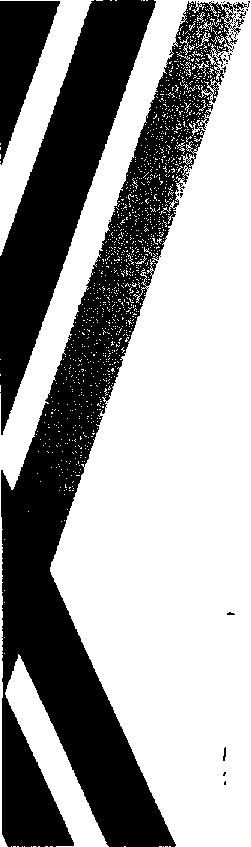 Рекомендуемые штатные единицы специалистови их количество, привлекаемых к осуществлению деятельности
структурного подразделения, обеспечивающего деятельность
РУМЦ СПО на базе ПООАдминистративные работыРуководитель структурного подразделения, обеспечивающего деятельность РУМЦ СПО (не менее 1 штатной единицы);Методические и научно-образовательные работыметодист;педагог-психолог;учитель-дефектолог;сурдо/тифлопедагог;ассистент (помощник) по оказанию технической помощи.Экспертно-консультационныеметодист;специалист по связям	с	общественностью	и	сетевомувзаимодействию;технический и IT специалисты.Информационно-аналитическиеСпециалист «горячей линии».В штатное расписание структурного подразделения, обеспечивающего деятельность РУМЦ СПО рекомендуется ввести штатные единицы по каждому направлению деятельности. Все специалисты РУМЦ СПО должны иметь опыт в области инклюзивного профессионального образования, владеть методиками обучения и работы с инвалидами различных нозологий и/или обучения и подготовки людей с инвалидностью в заявленной области профессиональной деятельности.Приложение 3План работы РУМЦ СПО на	годОтчет о финансовом обеспечении деятельности РУМЦ СПО за счет
средств Гранта, в том числе о направлениях расходования средств
Гранта, согласованный с высшим органом исполнительной власти
субъекта Российской ФедерацииРаспределение объёма средств по источникам их полученияНаправления расходования средств РУМЦ СПО на	годОтчет о проделанной работе РУМЦ СПОСтруктура отчета:В рамках экспертно-консультационного сопровождения РУМЦ СПО:взаимодействие со специалистами Федеральных учебно-методических объединений системы среднего профессионального образования (далее - ФУМО СПО) по вопросам совершенствования федеральных образовательных стандартов СПО в части обучения инвалидов и лиц с ОВЗ; базовых профессиональных образовательных организаций (далее - БПОО); ПОО по вопросам методического обеспечения проведения профориентационных мероприятий, методик и технологий организации сопровождения инвалидов и лиц с ОВЗ в субъекте Российской Федерации в процессе получения ими СПО, ПО и ДПО; педагогических работников системы СПО, ПО и ДПО;проведение экспертизы адаптированных образовательных программ, методических материалов, контрольно-оценочных средств и т.д. в сфере СПО, ПО и ДПО, разрабатываемых другими ПОО, в том числе по запросу ФМЦИО.В рамках методического и научно-образовательного сопровождения деятельности образовательных организаций, реализующих программы СПО, ПО и ДПО для инвалидов и лиц с ОВЗ РУМЦ СПО:учебно-методическое обеспечение реализации образовательных программ СПО, ПО и ДПО с использованием дистанционных образовательных технологий и электронного обучения для обучающихся с инвалидностью и ОВЗ различных нозологических групп (не менее 4-х);разработка и актуализация адаптированных основных профессиональных образовательных программ СПО, ПО и ДПО, контрольно-измерительных материалов, фондов оценочных средств, в том числе с участием работодателей (включая рабочие программы всех видов практик);разработка и актуализация методических рекомендаций по вопросам сопровождения реализации образовательных программ СПО, ПО и ДПО, в том числе по использованию специального оборудования, технических средств реабилитации, программных средств для обучения лиц с ОВЗ и инвалидов с привлечением представителей общественных организаций инвалидов и экспертов в области предупреждения причинения вреда;разработка, апробация и актуализация инновационных методик и технологий преподавания отдельных дисциплин, модулей, практик в рамках образовательных программ СПО, ПО и ДПО для обучающихся с инвалидностью и ОВЗ;разработка учебных материалов отдельных дисциплин в рамках образовательных программ СПО, ПО и ДПО для обучающихся с инвалидностью и ОВЗ;участие в организации обучения региональных экспертов чемпионатов по профессиональному мастерству среди инвалидов и лиц с ОВЗ «Абилимпикс»;разработка, актуализация конкурсных заданий региональных и национальных чемпионатов по профессиональному мастерству среди инвалидов и лиц с ОВЗ «Абилимпикс», в том числе в рамках работы советов по компетенциям конкурсов «Абилимпикс»;взаимодействие с ФУМО СПО и Федеральными учебно-методическими объединениями в сфере высшего образования, образовательных организаций, осуществляющих образовательную деятельность по программам профессионального обучения и дополнительного образования, и иных организаций по вопросам проведения научных исследований по проблемам методического сопровождения образовательного процесса по программам СПО, ПО и ДПО для обучающихся с инвалидностью и ОВЗ;разработка и актуализация методических рекомендаций, сборников лучших практик по вопросам инклюзивного профессионального образования с целью трансляции лучших практик подготовки лиц с инвалидностью и ОВЗ различных нозологических групп (по тематике проведения профориентационных мероприятий, получения СПО, ПО и ДПО, преподавания отдельных дисциплин, модулей, практик);разработка методических рекомендаций по формированию перечня и использованию в учебном процессе специального оборудования, технических средств реабилитации, программных продуктов необходимого для использования в учебном процессе для обучающихся с инвалидностью и ОВЗ различных нозологических групп по программам СПО, ПО и ДПО;разработка и реализация программ повышения квалификации руководящих и педагогических работников, специалистов сопровождения профессиональных образовательных организаций по перспективным направлениям в сфере инклюзивного профессионального образования при согласовании с ФМЦИО;организация и проведение семинаров по обучению преподавателей для работы со студентами с инвалидностью, создания и организации работы РУМЦ СПО;организация обмена опытом между преподавателями по работе со студентами-инвалидами с различными нозологиями;-разработка и реализация программ профессионального обучения, в том числе адаптированных для лиц с инвалидностью и ОВЗ в т.ч. с нарушениями интеллектуального развития;разработка атласа профессий и ежегодное обновление ТОП-10 профессий для лиц с инвалидностью и ОВЗ, востребованных на рынке труда в субъекте Российской Федерации и на закреплённых территориях (субъектах Российской Федерации).В рамках информационно-аналитического сопровождения РУМЦ СПО:формирование, ведение и ежегодная актуализация банка адаптированных образовательных программ по закрепленным профессиям и специальностям (привлечением ФУМО СПО и иных структур, участвующих в разработке образовательных программ по соответствующим укрупненным группам профессий и специальностей СПО), методик и технологий, используемых для преподавания данных образовательных программ, а также их размещение на сайте РУМЦ СПО;разработка и проведение мониторингов, социологических опросов в соответствии с поручениями ФМЦИО по тематике инклюзивного профессионального образования, публикация информационно-аналитических материалов на сайте РУМЦ СПО и иных информационных ресурсах;проведение различных экспертиз по поручению ФМЦИО, связанных с оценкой (подтверждением) соответствия процессов, услуг в сфере образования требованиям технических регламентов, документам по стандартизации, иным требованиям на основе профессиональной оценки, а также подготовка экспертных заключений, рекомендаций и др.;ведение раздела РУМЦ СПО на сайте ПОО, которой присвоен соответствующий статус.В рамках межрегионального развития инклюзивного образования в системе СПО, ПО и ДПО:разработка и передача в другие РУМЦ СПО и ПОО на закрепленных территориях (субъектах Российской Федерации) методики и порядок применения образовательных технологий для студентов с инвалидностью и ОВЗ различных нозологий в учебном процессе на всех этапах обучения;определение и тиражирование эффективных образовательных технологий, наиболее приемлемых при обучении студентов с инвалидностью и ОВЗ с различными нозологиями;оказание помощи в адаптации образовательных технологий для обучения студентов с инвалидностью и ОВЗ с различными нозологиями;организация и проведение регулярных специализированных научно- практических семинаров и конференций по проблеме СПО, ПО и ДПО обучающихся с инвалидностью и ОВЗ;создание системы сетевого взаимодействия РУМЦ СПО по различным образовательным программам;разработка методологии сетевого взаимодействия РУМЦ СПО с другими ПОО в целях обеспечения доступности образования и повышения качества образования обучающихся с инвалидностью и ОВЗ;заполнение единой образовательной платформы адаптированных основных профессиональных образовательных программ по нозологиям и УГПС (реестра).№ п/пНаименование мероприятийПоказатели выполнения мероприятия и их достигаемые значенияСроки реализации1234Объем финансового обеспечения работы РУМЦ СПО по источникам№ строкиВсегоФакт, рублейОбъем финансового обеспечения работы РУМЦ СПО по источникам№ строкиВсего2021234Объём поступивших средств из средств бюджетов всех уровней, в том числе:01средства федерального бюджета02средства субъекта Российской Федерации03средства местного бюджета04Объем поступивших внебюджетных средств, в том числе:05поступления по договорам с предприятиями06поступления по договорам с физическими лицами07прочие поступления08№Направления расходования субсидииСумма, рублей1231Оснащение РУМЦ СПО специальным учебным и реабилитационным оборудованием, программным обеспечением с учетом нозологий, особых образовательных потребностей и индивидуальных возможностей инвалидов и лиц с ОВЗ, в том числе для осуществления образовательной деятельности с применением дистанционных образовательных технологий, электронного обучения для инвалидов и лиц с ОВЗ по программам СПО, ПО и ДПО2Разработку и/или закупку образовательных программ, учебно-методических материалов, методик, технологий для целей инклюзивного профессионального образования, в том числе используемых при реализации образовательных программ с применением дистанционных образовательных технологий3Повышение квалификации, переподготовку и проведение стажировок педагогических и управленческих кадров по вопросам перспективных направлений инклюзивного профессионального образованияИТОГО